目	录第一部分 单位概况一、主要职能二、单位机构设置及预算单位构成情况三、2024年度单位主要工作任务及目标第二部分 2024年度单位预算表一、收支总表二、收入总表三、支出总表四、财政拨款收支总表五、财政拨款支出表（功能科目）六、财政拨款基本支出表（经济科目）七、一般公共预算支出表八、一般公共预算基本支出表九、一般公共预算“三公”经费、会议费、培训费支出表十、政府性基金预算支出表十一、国有资本经营预算支出预算表十二、一般公共预算机关运行经费支出预算表十三、政府采购支出表第三部分 2024年度单位预算情况说明第四部分 名词解释第一部分 单位概况一、主要职能1、以提高本地区妇女、儿童群体的健康水平和人口质量为目标，以妇女保健、儿童保健、计划生育技术指导、优生优育为中心任务，指导基层的重点保健与临床相结合的业务，肩负着本地区妇女、儿童健康规划的实施与监测任务。2、提供全面的、系统、连续的妇女保健、儿童保健、计划生育技术、优生优育及妇产科、儿科的保健医疗服务，解决本地妇幼保健、计划生育技术服务、优生优育、妇产科、儿科的疑难疾病的会诊和治疗，承担所辖县（市、区）的会诊、转诊任务并执行双向转诊制度。3、掌握本地区妇女儿童的健康状况、健康问题、主要疾病、孕产妇和婴儿死亡情况及主要死因，协助卫生行政部门制定妇幼卫生发展规划以及防治计划并牵头实施。4、承担本地区妇幼卫生业务工作和计划生育技术工作、信息统计工作及基层培训工作的质量监测和质量评审。5、承担基层医疗保健单位妇幼卫生人员的专业进修、本院人员的在职教育并全面掌握本地区妇幼卫生技术人员的现状，协助卫生行政部门制定培训规划并组织实施。6、负责本地区妇幼卫生常规报告，抽样调查，监测点的数据收集、整理、分析、储存并按规定时间上报。7、负责本地区妇幼卫生、计划生育、优生优育方面的健康教育和健康教育材料的制作、基层人员培训工作。二、单位机构设置及预算单位构成情况根据单位职责分工，本单位内设机构包括：1、职能科室：办公室、党委办公室、宣传处、纪委办公室、医务处、质量管理处、护理部、人力资源处、财务处、后勤保障处、科教处、信息处、医学工程处、保健部、门诊部、感染管理处、医疗保险管理处、审计处、公共卫生处、保卫处。2、临床科室：产科、妇科、生殖医学中心、儿科、新生儿科、乳腺科、外科(儿外科)、骨科、肛肠科、内科、急诊科、麻醉与围术期医学科、中医科、小儿耳鼻喉科、小儿眼科、小儿皮肤科、小儿中医科、计划生育科。3、医技科室：放射科、超声科、检验科、病理科、药学部、营养科、扬州市医学遗传中心。保健科室：妇女保健科、儿童保健科、青春期保健科、口腔保健科、儿童康复科。本单位无下属单位。三、2024年度单位主要工作任务及目标2024年是实现“十四五”规划目标任务的关键一年。也是我院上下实干笃行、奋楫争先的重要一年。医院的年度目标是为群众提供优质的医疗服务，医院业务量稳定增长。门急诊诊疗人次增长5%，住院人次增长6%，医疗收入（不含药品耗材）增长5%，药占比20%，门诊、住院均次费用控制在合理范围。疑难杂病、危急重症诊治能力进一步提升，妇幼专科特色进一步显现，群众满意度进一步提高。围绕实现上述目标，重点抓好以下八个方面工作：（一）以党建为引领，筑牢基层战斗堡垒。（二）以目标为导向，推动医院高质量发展。（三）以人才为引领，强化医教研协同发展。（四）以患者为中心，提升群众就医体验。（五）以辖区为根本，筑牢妇幼健康新防线。（六）以医改为契机，提升医院运行质效。（七）以提效为抓手，夯实优质发展基础。（八）以文化为载体，合力共建美好家园。第二部分2024年度扬州市妇幼保健院单位预算表注：本单位无一般公共预算“三公”经费、会议费、培训费支出，故本表无数据。注：本单位无政府性基金预算，也没有使用政府性基金安排的支出，故本表无数据。注：本单位无国有资本经营预算支出，故本表无数据。注：1.“机关运行经费”指行政单位（含参照公务员法管理的事业单位）使用一般公共预算安排的基本支出中的日常公用经费支出，包括办公及印刷费、邮电费、差旅费、会议费、福利费、日常维修费、专用材料及一般设备购置费、办公用房水电费、办公用房取暖费、办公用房物业管理费、公务用车运行维护费及其他费用等。2.本单位无一般公共预算机关运行经费支出，故本表无数据。注：本单位无政府采购支出，故本表无数据。第三部分 2024年度单位预算情况说明一、收支预算总体情况说明扬州市妇幼保健院2024年度收入、支出预算总计30,978.22万元，与上年收、支总计各相同。其中：（一）收入预算总计30,978.22万元。包括：1．本年收入合计30,978.22万元。（1）一般公共预算拨款收入978.22万元，与上年预算数相同。（2）政府性基金预算拨款收入0万元，与上年预算数相同。（3）国有资本经营预算拨款收入0万元，与上年预算数相同。（4）财政专户管理资金收入0万元，与上年预算数相同。（5）事业收入29,400万元，与上年预算数相同。（6）事业单位经营收入0万元，与上年预算数相同。（7）上级补助收入0万元，与上年预算数相同。（8）附属单位上缴收入0万元，与上年预算数相同。（9）其他收入600万元，与上年预算数相同。2．上年结转结余为0万元。与上年预算数相同。（二）支出预算总计30,978.22万元。包括：1．本年支出合计30,978.22万元。（1）教育支出（类）支出70万元，主要用于单位职工的培训费、会务费等。与上年预算数相同。（2）社会保障和就业支出（类）支出1,078.74万元，主要用于机关事业单位基本养老保险和职业年金缴费。与上年相比增加17.72万元，增长1.67%。主要原因是机关事业单位基本养老保险和职业年金缴费基数正常增加。（3）卫生健康支出（类）支出27,021.6万元，主要用于医院为正常开展医疗、护理业务工作的需要，维护医院日常运转，支付人员费用、药品费、材料费、办公费、印刷费，水电费、维修费，工会经费、福利费、宣传费等。与上年相比减少80.31万元，减少0.3%。主要原因是医院运转费用减少。（4）住房保障支出（类）支出2,807.88万元，主要用于职工的住房补贴和住房公积金。与上年相比增加62.59万元，增长2.28%。主要原因是工资基数变动引起的职工的住房补贴和住房公积金增加。2．年终结转结余为0万元。二、收入预算情况说明扬州市妇幼保健院2024年收入预算合计30,978.22万元，包括本年收入30,978.22万元，上年结转结余0万元。其中：本年一般公共预算收入978.22万元，占3.16%；本年政府性基金预算收入0万元，占0%；本年国有资本经营预算收入0万元，占0%；本年财政专户管理资金0万元，占0%；本年事业收入29,400万元，占94.9%；本年事业单位经营收入0万元，占0%；本年上级补助收入0万元，占0%；本年附属单位上缴收入0万元，占0%；本年其他收入600万元，占1.94%；上年结转结余的一般公共预算收入0万元，占0%；上年结转结余的政府性基金预算收入0万元，占0%；上年结转结余的国有资本经营预算收入0万元，占0%；上年结转结余的财政专户管理资金0万元，占0%；上年结转结余的单位资金0万元，占0%。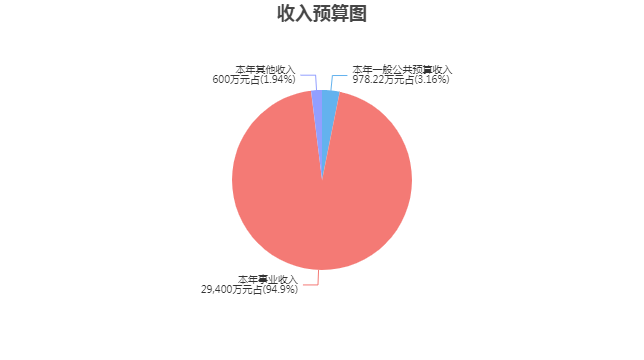 三、支出预算情况说明扬州市妇幼保健院2024年支出预算合计30,978.22万元，其中：基本支出19,978.22万元，占64.49%；项目支出11,000万元，占35.51%；事业单位经营支出0万元，占0%；上缴上级支出0万元，占0%；对附属单位补助支出0万元，占0%。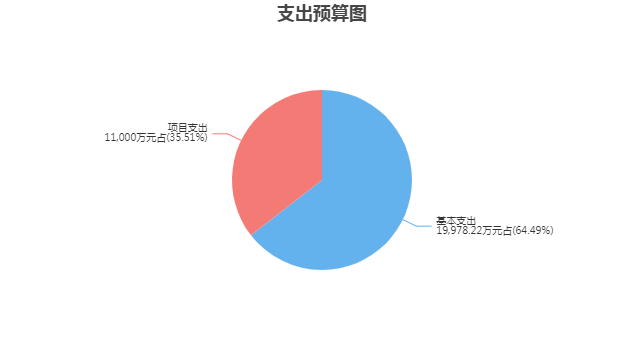 四、财政拨款收支预算总体情况说明扬州市妇幼保健院2024年度财政拨款收、支总预算978.22万元。与上年预算数相同。五、财政拨款支出预算情况说明扬州市妇幼保健院2024年财政拨款预算支出978.22万元，占本年支出合计的3.16%。与上年预算数相同。其中：（一）卫生健康支出（类）公立医院（款）妇幼保健医院（项）支出978.22万元，与上年预算数相同。六、财政拨款基本支出预算情况说明扬州市妇幼保健院2024年度财政拨款基本支出预算978.22万元，其中：（一）人员经费978.22万元。主要包括：基本工资。（二）公用经费0万元。主要包括：无。七、一般公共预算支出预算情况说明扬州市妇幼保健院2024年一般公共预算财政拨款支出预算978.22万元，与上年预算数相同。八、一般公共预算基本支出预算情况说明扬州市妇幼保健院2024年度一般公共预算财政拨款基本支出预算978.22万元，其中：（一）人员经费978.22万元。主要包括：基本工资。（二）公用经费0万元。主要包括：无。九、一般公共预算“三公”经费、会议费、培训费支出预算情况说明扬州市妇幼保健院2024年度一般公共预算拨款安排的“三公”经费支出预算0万元，与上年预算数相同。其中，因公出国（境）费支出0万元，占“三公”经费的0%；公务用车购置及运行维护费支出0万元，占“三公”经费的0%；公务接待费支出0万元，占“三公”经费的0%。具体情况如下：1．因公出国（境）费预算支出0万元，与上年预算数相同。2．公务用车购置及运行维护费预算支出0万元。其中：（1）公务用车购置预算支出0万元，与上年预算数相同。（2）公务用车运行维护费预算支出0万元，与上年预算数相同。3．公务接待费预算支出0万元，与上年预算数相同。扬州市妇幼保健院2024年度一般公共预算拨款安排的会议费预算支出0万元，与上年预算数相同。扬州市妇幼保健院2024年度一般公共预算拨款安排的培训费预算支出0万元，与上年预算数相同。十、政府性基金预算支出预算情况说明扬州市妇幼保健院2024年政府性基金支出预算支出0万元。与上年预算数相同。十一、国有资本经营预算支出预算情况说明扬州市妇幼保健院2024年国有资本经营预算支出0万元。与上年预算数相同。十二、一般公共预算机关运行经费支出预算情况说明2024年本单位一般公共预算机关运行经费预算支出0万元，与上年预算数相同。十三、政府采购支出预算情况说明2024年度政府采购支出预算总额0万元，其中：拟采购货物支出0万元、拟采购工程支出0万元、拟采购服务支出0万元。十四、国有资产占用情况说明本单位共有车辆4辆，其中，副部（省）级及以上领导用车0辆、主要领导干部用车0辆、机要通信用车0辆、应急保障用车0辆、执法执勤用车0辆、特种专业技术用车2辆、离退休干部用车0辆，其他用车2辆；单价50万元（含）以上的通用设备1台（套），单价100万元（含）以上的专用设备29台（套）。十五、预算绩效目标设置情况说明2024年度，本单位整体支出纳入绩效目标管理，涉及财政性资金30,978.22万元；本单位共5个项目纳入绩效目标管理，涉及财政性资金合计11,000万元，占财政性资金(人员类和运转类中的公用经费项目支出除外)总额的比例为100%。第四部分 名词解释一、财政拨款：单位从同级财政部门取得的各类财政拨款，包括一般公共预算拨款、政府性基金预算拨款、国有资本经营预算拨款。二、财政专户管理资金：缴入财政专户、实行专项管理的高中以上学费、住宿费、高校委托培养费、函大、电大、夜大及短训班培训费等教育收费。三、单位资金：除财政拨款收入和财政专户管理资金以外的收入，包括事业收入（不含教育收费）、上级补助收入、附属单位上缴收入、事业单位经营收入及其他收入（包含债务收入、投资收益等）。四、基本支出：指为保障机构正常运转、完成工作任务而发生的人员支出和公用支出。五、项目支出：指在基本支出之外为完成特定工作任务和事业发展目标所发生的支出。六、“三公”经费：指部门用一般公共预算财政拨款安排的因公出国（境）费、公务用车购置及运行维护费和公务接待费。其中，因公出国（境）费反映单位公务出国（境）的住宿费、旅费、伙食补助费、杂费、培训费等支出；公务用车购置及运行维护费反映单位公务用车购置费、燃料费、维修费、过路过桥费、保险费、安全奖励费用等支出；公务接待费反映单位按规定开支的各类公务接待（含外宾接待）支出。七、机关运行经费：指行政单位（含参照公务员法管理的事业单位）使用一般公共预算安排的基本支出中的日常公用经费支出，包括办公及印刷费、邮电费、差旅费、会议费、福利费、日常维修费、专用材料及一般设备购置费、办公用房水电费、办公用房取暖费、办公用房物业管理费、公务用车运行维护费及其他费用等。八、教育支出(类)进修及培训(款)培训支出(项)：反映各部门安排的用于培训的支出。教育部门的师资培训，党校、行政学院等专业干部教育机构的支出，以及退役士兵、转业士官的培训支出，不在本科目反映。九、社会保障和就业支出(类)行政事业单位养老支出(款)机关事业单位基本养老保险缴费支出(项)：反映机关事业单位实施养老保险制度由单位缴纳的基本养老保险费支出。十、社会保障和就业支出(类)行政事业单位养老支出(款)机关事业单位职业年金缴费支出(项)：反映机关事业单位实施养老保险制度由单位实际缴纳的职业年金支出。(含职业年金补记支出。）十一、卫生健康支出(类)公立医院(款)妇幼保健医院(项)：反映卫生健康、中医部门所属的专门从事妇产、妇幼保健医院的支出。十二、住房保障支出(类)住房改革支出(款)住房公积金(项)：反映行政事业单位按人力资源和社会保障部、财政部规定的基本工资和津贴补贴以及规定比例为职工缴纳的住房公积金。十三、住房保障支出(类)住房改革支出(款)提租补贴(项)：反映按房改政策规定的标准，行政事业单位向职工（含离退休人员）发放的租金补贴。十四、住房保障支出(类)住房改革支出(款)购房补贴(项)：反映按房改政策规定，行政事业单位向符合条件职工（含离退休人员）、军队(含武警)向转役复员离退休人员发放的用于购买住房的补贴。2024年度扬州市妇幼保健院单位预算公开公开01表公开01表公开01表公开01表公开01表收支总表收支总表收支总表收支总表收支总表单位：扬州市妇幼保健院单位：扬州市妇幼保健院单位：扬州市妇幼保健院单位：万元单位：万元收入收入支出支出支出项目预算数项目项目预算数一、一般公共预算拨款收入978.22一、一般公共服务支出一、一般公共服务支出二、政府性基金预算拨款收入二、外交支出二、外交支出三、国有资本经营预算拨款收入三、国防支出三、国防支出四、财政专户管理资金收入四、公共安全支出四、公共安全支出五、事业收入29,400.00五、教育支出五、教育支出70.00六、事业单位经营收入六、科学技术支出六、科学技术支出七、上级补助收入七、文化旅游体育与传媒支出七、文化旅游体育与传媒支出八、附属单位上缴收入八、社会保障和就业支出八、社会保障和就业支出1,078.74九、其他收入600.00九、社会保险基金支出九、社会保险基金支出十、卫生健康支出十、卫生健康支出27,021.60十一、节能环保支出十一、节能环保支出十二、城乡社区支出十二、城乡社区支出十三、农林水支出十三、农林水支出十四、交通运输支出十四、交通运输支出十五、资源勘探工业信息等支出十五、资源勘探工业信息等支出十六、商业服务业等支出十六、商业服务业等支出十七、金融支出十七、金融支出十八、援助其他地区支出 十八、援助其他地区支出 十九、自然资源海洋气象等支出十九、自然资源海洋气象等支出二十、住房保障支出二十、住房保障支出2,807.88二十一、粮油物资储备支出二十一、粮油物资储备支出二十二、国有资本经营预算支出二十二、国有资本经营预算支出二十三、灾害防治及应急管理支出二十三、灾害防治及应急管理支出二十四、预备费二十四、预备费二十五、其他支出二十五、其他支出二十六、转移性支出二十六、转移性支出二十七、债务还本支出二十七、债务还本支出二十八、债务付息支出二十八、债务付息支出二十九、债务发行费用支出二十九、债务发行费用支出三十、抗疫特别国债安排的支出三十、抗疫特别国债安排的支出本年收入合计30,978.22本年支出合计本年支出合计30,978.22上年结转结余年终结转结余年终结转结余收入总计30,978.22支出总计支出总计30,978.22公开02表公开02表公开02表公开02表公开02表公开02表公开02表公开02表公开02表公开02表公开02表公开02表公开02表公开02表公开02表公开02表公开02表公开02表公开02表收入总表收入总表收入总表收入总表收入总表收入总表收入总表收入总表收入总表收入总表收入总表收入总表收入总表收入总表收入总表收入总表收入总表收入总表收入总表单位：扬州市妇幼保健院单位：扬州市妇幼保健院单位：扬州市妇幼保健院单位：扬州市妇幼保健院单位：扬州市妇幼保健院单位：扬州市妇幼保健院单位：扬州市妇幼保健院单位：扬州市妇幼保健院单位：扬州市妇幼保健院单位：扬州市妇幼保健院单位：扬州市妇幼保健院单位：扬州市妇幼保健院单位：扬州市妇幼保健院单位：万元单位：万元单位：万元单位：万元单位：万元单位：万元单位代码单位名称合计本年收入本年收入本年收入本年收入本年收入本年收入本年收入本年收入本年收入本年收入上年结转结余上年结转结余上年结转结余上年结转结余上年结转结余上年结转结余单位代码单位名称合计小计一般公共预算政府性基金预算国有资本经营预算财政专户管理资金事业收入事业单位经营收入上级补助收入附属单位上缴收入其他收入小计一般公共预算政府性基金预算国有资本经营预算财政专户管理资金单位资金合计合计30,978.2230,978.22978.2229,400.00600.00  508007扬州市妇幼保健院30,978.2230,978.22978.2229,400.00600.00公开03表公开03表公开03表公开03表公开03表公开03表公开03表公开03表支出总表支出总表支出总表支出总表支出总表支出总表支出总表支出总表单位：扬州市妇幼保健院单位：扬州市妇幼保健院单位：扬州市妇幼保健院单位：扬州市妇幼保健院单位：扬州市妇幼保健院单位：扬州市妇幼保健院单位：万元单位：万元科目编码科目名称合计基本支出项目支出事业单位经营支出上缴上级支出对附属单位补助支出合计合计30,978.2219,978.2211,000.00205教育支出70.0070.00  20508进修及培训70.0070.00    2050803培训支出70.0070.00208社会保障和就业支出1,078.741,078.74  20805行政事业单位养老支出1,078.741,078.74    2080505机关事业单位基本养老保险缴费支出719.16719.16    2080506机关事业单位职业年金缴费支出359.58359.58210卫生健康支出27,021.6016,021.6011,000.00  21002公立医院27,021.6016,021.6011,000.00    2100206妇幼保健医院27,021.6016,021.6011,000.00221住房保障支出2,807.882,807.88  22102住房改革支出2,807.882,807.88    2210201住房公积金634.41634.41    2210202提租补贴1,399.751,399.75    2210203购房补贴773.72773.72公开04表公开04表公开04表公开04表财政拨款收支总表财政拨款收支总表财政拨款收支总表财政拨款收支总表单位：扬州市妇幼保健院单位：扬州市妇幼保健院单位：扬州市妇幼保健院单位：万元收	入收	入支	出支	出项	目预算数项目预算数一、本年收入978.22一、本年支出978.22（一）一般公共预算拨款978.22（一）一般公共服务支出（二）政府性基金预算拨款（二）外交支出（三）国有资本经营预算拨款（三）国防支出二、上年结转（四）公共安全支出（一）一般公共预算拨款（五）教育支出（二）政府性基金预算拨款（六）科学技术支出（三）国有资本经营预算拨款（七）文化旅游体育与传媒支出（八）社会保障和就业支出（九）社会保险基金支出（十）卫生健康支出978.22（十一）节能环保支出（十二）城乡社区支出（十三）农林水支出（十四）交通运输支出（十五）资源勘探工业信息等支出（十六）商业服务业等支出（十七）金融支出（十八）援助其他地区支出 （十九）自然资源海洋气象等支出（二十）住房保障支出（二十一）粮油物资储备支出（二十二）国有资本经营预算支出（二十三）灾害防治及应急管理支出（二十四）预备费（二十五）其他支出（二十六）转移性支出（二十七）债务还本支出（二十八）债务付息支出（二十九）债务发行费用支出（三十）抗疫特别国债安排的支出二、年终结转结余收入总计978.22支出总计978.22公开05表公开05表公开05表公开05表公开05表公开05表公开05表财政拨款支出表（功能科目）财政拨款支出表（功能科目）财政拨款支出表（功能科目）财政拨款支出表（功能科目）财政拨款支出表（功能科目）财政拨款支出表（功能科目）财政拨款支出表（功能科目）单位：扬州市妇幼保健院单位：扬州市妇幼保健院单位：扬州市妇幼保健院单位：扬州市妇幼保健院单位：扬州市妇幼保健院单位：扬州市妇幼保健院单位：万元科目编码科目名称合计基本支出基本支出基本支出项目支出科目编码科目名称合计小计人员经费公用经费项目支出合计合计978.22978.22978.22210卫生健康支出978.22978.22978.22  21002公立医院978.22978.22978.22    2100206妇幼保健医院978.22978.22978.22公开06表公开06表公开06表公开06表公开06表财政拨款基本支出表（经济科目）财政拨款基本支出表（经济科目）财政拨款基本支出表（经济科目）财政拨款基本支出表（经济科目）财政拨款基本支出表（经济科目）单位：扬州市妇幼保健院单位：扬州市妇幼保健院单位：扬州市妇幼保健院单位：扬州市妇幼保健院单位：万元部门预算支出经济分类科目部门预算支出经济分类科目本年财政拨款基本支出本年财政拨款基本支出本年财政拨款基本支出科目编码科目名称合计人员经费公用经费合计合计978.22978.22301工资福利支出978.22978.22  30101基本工资978.22978.22公开07表公开07表公开07表公开07表公开07表公开07表公开07表一般公共预算支出表一般公共预算支出表一般公共预算支出表一般公共预算支出表一般公共预算支出表一般公共预算支出表一般公共预算支出表单位：扬州市妇幼保健院单位：扬州市妇幼保健院单位：扬州市妇幼保健院单位：扬州市妇幼保健院单位：扬州市妇幼保健院单位：扬州市妇幼保健院单位：万元科目编码科目名称合计基本支出基本支出基本支出项目支出科目编码科目名称合计小计人员经费公用经费项目支出合计合计978.22978.22978.22210卫生健康支出978.22978.22978.22  21002公立医院978.22978.22978.22    2100206妇幼保健医院978.22978.22978.22公开08表公开08表公开08表公开08表公开08表一般公共预算基本支出表一般公共预算基本支出表一般公共预算基本支出表一般公共预算基本支出表一般公共预算基本支出表单位：扬州市妇幼保健院单位：扬州市妇幼保健院单位：扬州市妇幼保健院单位：扬州市妇幼保健院单位：万元部门预算支出经济分类科目部门预算支出经济分类科目本年一般公共预算基本支出本年一般公共预算基本支出本年一般公共预算基本支出科目编码科目名称合计人员经费公用经费合计合计978.22978.22301工资福利支出978.22978.22  30101基本工资978.22978.22公开09表公开09表公开09表公开09表公开09表公开09表公开09表公开09表一般公共预算“三公”经费、会议费、培训费支出表一般公共预算“三公”经费、会议费、培训费支出表一般公共预算“三公”经费、会议费、培训费支出表一般公共预算“三公”经费、会议费、培训费支出表一般公共预算“三公”经费、会议费、培训费支出表一般公共预算“三公”经费、会议费、培训费支出表一般公共预算“三公”经费、会议费、培训费支出表一般公共预算“三公”经费、会议费、培训费支出表单位：扬州市妇幼保健院单位：扬州市妇幼保健院单位：扬州市妇幼保健院单位：扬州市妇幼保健院单位：扬州市妇幼保健院单位：扬州市妇幼保健院单位：万元单位：万元“三公”经费合计因公出国（境）费公务用车购置及运行维护费公务用车购置及运行维护费公务用车购置及运行维护费公务接待费会议费培训费“三公”经费合计因公出国（境）费小计公务用车购置费公务用车运行维护费公务接待费会议费培训费0.000.000.000.000.000.000.000.00公开10表公开10表公开10表公开10表公开10表政府性基金预算支出表政府性基金预算支出表政府性基金预算支出表政府性基金预算支出表政府性基金预算支出表单位：扬州市妇幼保健院单位：扬州市妇幼保健院单位：扬州市妇幼保健院单位：扬州市妇幼保健院单位：万元科目编码科目名称本年政府性基金预算支出本年政府性基金预算支出本年政府性基金预算支出科目编码科目名称合计基本支出项目支出合计公开11表公开11表公开11表公开11表公开11表国有资本经营预算支出预算表国有资本经营预算支出预算表国有资本经营预算支出预算表国有资本经营预算支出预算表国有资本经营预算支出预算表单位：扬州市妇幼保健院单位：扬州市妇幼保健院单位：扬州市妇幼保健院单位：扬州市妇幼保健院单位：万元项    目项    目本年支出合计基本支出  项目支出功能分类科目编码科目名称本年支出合计基本支出  项目支出栏次栏次123合计合计公开12表公开12表公开12表公开12表一般公共预算机关运行经费支出预算表一般公共预算机关运行经费支出预算表一般公共预算机关运行经费支出预算表一般公共预算机关运行经费支出预算表单位：扬州市妇幼保健院单位：扬州市妇幼保健院单位：扬州市妇幼保健院单位：万元科目编码科目名称机关运行经费支出机关运行经费支出合计合计公开13表公开13表公开13表公开13表公开13表公开13表公开13表公开13表公开13表公开13表政府采购支出表政府采购支出表政府采购支出表政府采购支出表政府采购支出表政府采购支出表政府采购支出表政府采购支出表政府采购支出表政府采购支出表单位：扬州市妇幼保健院单位：扬州市妇幼保健院单位：扬州市妇幼保健院单位：扬州市妇幼保健院单位：扬州市妇幼保健院单位：万元采购品目大类专项名称经济科目采购品目名称采购组织形式资金来源资金来源资金来源资金来源总计采购品目大类专项名称经济科目采购品目名称采购组织形式一般公共预算资金政府性基金其他资金上年结转和结余资金总计合计